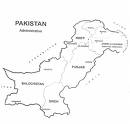       NEDians Social Engineer Trust      NED-SET’s Action Plan Gy1Project: Caesarean Facilities for Thar Phase:1 Action:Purchase of an Ambulance, Hiring of a Lady doctor, a dispenser, and a driver to be stationed at Rashidabad (Tando Allayar) Purpose:To arrange periodic camps for the pregnant women around Rashidabad and in Tharparker and Umerkot districts,Time Frame:  Placing order of Suzuki                                                        Nov. 20, 2010 Acquisition of High roof Suzuk including equipping as ambulance, registration and insurance.                     Dec.31, 2010 Hiring of above mentioned staff                                        1st Jan. 2011Funds required:Capital Fund/Assets  Ambulance  -------                         Rs. 600,000.-               by 20th Nov.,10 Insurance, Registration, road tax    ------                                  40,000.-               by 28th Dec., 10  Suite # 205-206, Clifton Center, Block-5, Clifton, Karachi-75600, Pakistan, Registered under # 130 sub-registers, Clifton, KarachiTel :( 0092-21)35377348, Cell: 0301-8220930, 0300-8226611, Email: nedoldboysset@yahoo.comRunning expenses                          Salaries /month                         Lady doctor              Rs. 20,000.-                          Dispenser                  Rs.   7,000.-                          Ambulance Driver   Rs.   7,000.-                          Total                              34,000.-                   34,000.-                         Misc. ExpensesMaintenance & repair of Ambulance/month Rs. 2,000.-Fuel etc.                                                                       5,000.-Medicine                                                                    10,000.-TA/DA  of staff                                                             2,000.-Office accommodation at the hospital                    5,000.-       Base camp expenses                                                   4,000.-Total  Misc.Expenses                                                             28,000.-                       Total running expenses                                                        62,000.-  say  65,000.-per monthAt least three month  running expenses 3 x65,000.-      195,000.-                       by 28th Dec.,10    Funds for nine months until  31st Dec.10  9x65,000       585,000.-                       by 30th Sept. 11Total Gy1 cost first year incl. ambulance                 Rs. 1,420,000.-Suite # 205-206, Clifton Center, Block-5, Clifton, Karachi-75600, Pakistan, Registered under # 130 sub-registers, Clifton, KarachiTel :( 0092-21)35377348, Cell: 0301-8220930, 0300-8226611, Email: nedoldboysset@yahoo.comDonation DetailNEDians-SET is non-religious, non political Philanthropist Trust registered under # 130,  Sub registrar, Clifton, Karachi. Funds to be sent to following bank account with remittance or by  nominal cheques crossed in favor of “NEDians-SET”. Remittances in other currencies shall be deposited in Trust’s Rupees A/C. Cash upon official receipt only to one of the Trustees..Bank Account #  165-006-0005879Account Title: NEDians-SETBank: FAYSAL Bank Limited     Branch: Clifton IISwift:  FAYSPKKARouter: FBPK, Bank Code: 060, Universal ID: 390795Note; Please donate with  crossed cheques  for “NEDians-SET” or cash to Trustees only    against receipt.Suite # 205-206, Clifton Center, Block-5, Clifton, Karachi-75600, Pakistan, Registered under # 130 sub-registers, Clifton, KarachiTel :( 0092-21)35377348, Cell: 0301-8220930, 0300-8226611, Email: nedoldboysset@yahoo.com